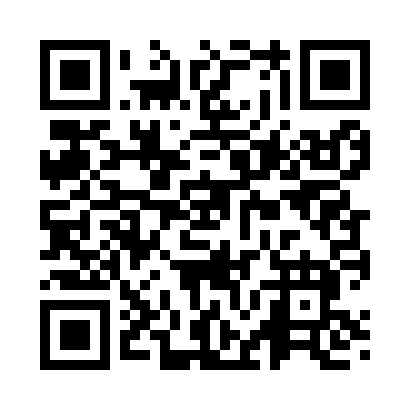 Prayer times for Simpsons, Virginia, USAMon 1 Jul 2024 - Wed 31 Jul 2024High Latitude Method: Angle Based RulePrayer Calculation Method: Islamic Society of North AmericaAsar Calculation Method: ShafiPrayer times provided by https://www.salahtimes.comDateDayFajrSunriseDhuhrAsrMaghribIsha1Mon4:356:051:255:178:4410:142Tue4:366:061:255:178:4410:143Wed4:376:061:255:178:4410:134Thu4:376:071:255:178:4410:135Fri4:386:071:265:178:4410:136Sat4:396:081:265:188:4410:127Sun4:406:081:265:188:4310:128Mon4:406:091:265:188:4310:119Tue4:416:091:265:188:4310:1110Wed4:426:101:265:188:4210:1011Thu4:436:111:265:188:4210:1012Fri4:446:111:275:188:4210:0913Sat4:456:121:275:188:4110:0814Sun4:466:131:275:188:4110:0815Mon4:466:131:275:188:4010:0716Tue4:476:141:275:188:4010:0617Wed4:486:151:275:188:3910:0518Thu4:496:161:275:188:3810:0419Fri4:506:161:275:188:3810:0320Sat4:516:171:275:188:3710:0321Sun4:526:181:275:188:3610:0222Mon4:546:191:275:188:3610:0123Tue4:556:191:275:188:3510:0024Wed4:566:201:275:188:349:5925Thu4:576:211:275:178:349:5726Fri4:586:221:275:178:339:5627Sat4:596:221:275:178:329:5528Sun5:006:231:275:178:319:5429Mon5:016:241:275:178:309:5330Tue5:026:251:275:168:299:5231Wed5:036:261:275:168:289:50